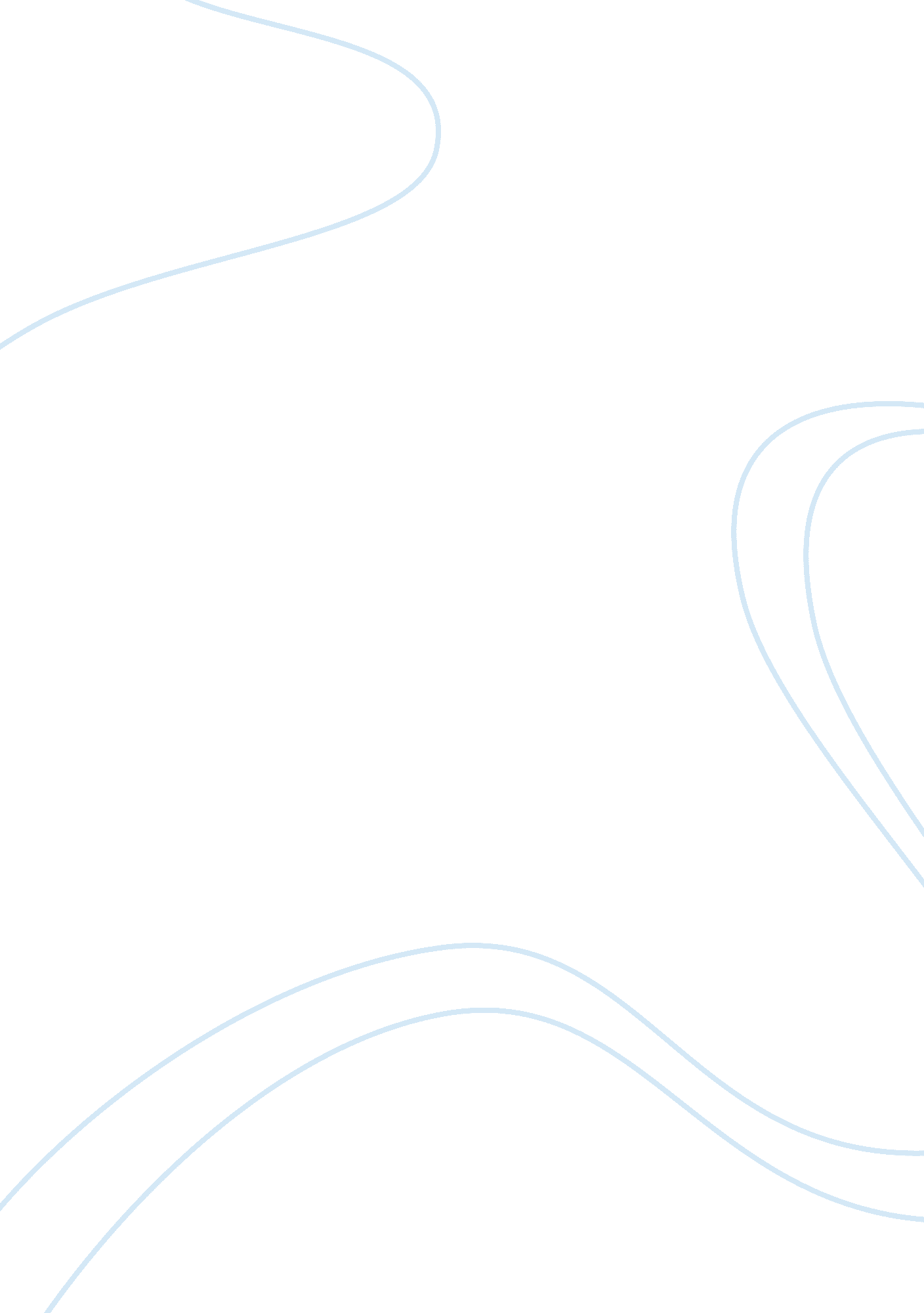 What retention strategies can be used by fast food companies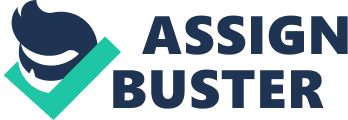 Contents A Introduction: Over the past decennary, volatility in the planetary economic system has forced concerns to re-evaluate operating assumeptions and fiscal prognosiss. The force per unit area on concerns today is further increased by a market where the client acquisition rate is decelerating, client trueness is diminishing and gross revenues rhythms are lengthening. In such an environment, losing a valuable client to a rival can hold important impact on profitableness and growing. As a consequence, concerns have shifted their focal point from client acquisition to client keeping. Customers will ever stay the primary focal point of every concern because without clients there will be no ground for a concern to run. Fast-food concerns offer merchandises which are perishable hence there is a demand to retain bing clients who are loyal and frequent buyers. Brink and Berndt ( 2004: 32 ) stipulate that many concerns spend a great trade of attempt, clip and money enrolling new clients, but merely a few take the necessary steps to retain existing 1s. In add-on, it is 10 times more expensive to get a new client than to retain an bing client. The research survey focused on the value and importance of Customer Relationship Management ( CRM ) and engineering in heightening the keeping of clients. The primary focal point was on Customer Relationship Management ( CRM ) as a scheme to construct long term relationships with the bing client base. Key employee keeping is critical to the long term wellness and success of your concern. Directors readily agree that retaining your best employees ensures client satisfaction, merchandise gross revenues, satisfied colleagues and describing staff, effectual sequence planning and profoundly imbedded organisational cognition and acquisition. If directors can mention these facts so good, why do they act in ways that so often promote great employees to discontinue their occupations? Employee keeping affairs. Organizational issues such as preparation clip and investing ; lost cognition ; bereavement, insecure colleagues and a dearly-won campaigner hunt aside, neglecting to retain a cardinal employee is dearly-won. Assorted estimations suggest that losing a in-between director costs an organisation up to 100 per centum of his wage. The loss of a senior executive is even more dearly-won. I have seen estimations of dual the one-year wage and more. Employee keeping is critically of import for a 2nd social ground, excessively. Over the following few old ages while Baby Boomers ( age 40 to 58 ) retire, the approaching Generation X population Numberss 44 million people ( ages 25-34 ) , compared to 76 million Baby Boomers available for work. Simply stated: there are a batch fewer people available to work. Employee keeping is one of the primary steps of the wellness of your organisation. If you are losing critical staff members, you can safely wager that other people in their sections are looking every bit good. Exit interviews with going employees provide valuable information you can utilize to retain leftover staff. Heed their consequences. You ‘ ll ne’er hold a more important beginning of informations about the wellness of your organisation. Retention tips: hypertext transfer protocol: //humanresources. about. com/cs/retention/a/turnover. htm Enrolling the right employees and maintaining the right employees affairs, particularly now. A recentA Society for Human Resource Management ( SHRM ) A press release revealed the reply to the inquiry of what people plan to make when the occupation market rebounds. The bulk of the Human Resource ( HR ) professionals and directors surveyed agreed that turnover will lift significantly one time the occupation market improves. Both groups felt that the occupation market will better within the following twelvemonth, harmonizing to the latest Job Recovery Survey. The study is produced by SHRM andA CareerJournal. com, the free, executive calling site of The Wall Street Journal, two of my personal front-runner sites. The study consequences include responses from 451 HR professionals and 300 managerial or executive employees. “ We ‘ re surprised by the per centum of executive employees who say they plan to leap ship once engaging recoils, ” says Tony Lee, editor in chief/general director of CareerJournal. com. “ And with 56 per centum of HR professionals holding that turnover will lift, we ‘ re interested to see what types of keeping attempts those companies launch to maintain their best employees on board. ” Employees cited the undermentioned three top grounds they would get down seeking for a new occupation: 53 per centum seek better compensation and benefits. 35 per centum cited dissatisfaction with possible calling development. 32 per centum said they were ready for a new experience. HR professionals were asked which plans or policies they use presently to assist retain employees. The undermentioned three are the most common plans employers are utilizing to retain employees: 62 per centum provide tuition reimbursement. 60 per centum offer competitory holiday and vacation benefits. 59 per centum offer competitory wages. Most HR professionals surveyed ( 71 per centum ) , in big organisations ( those with more than 500 employees ) , thought it would be highly likely or slightly likely to see an addition in voluntary turnover one time the occupation market improves. Forty-one per centum from little organisations ( 1-99 employees ) said it was highly likely or slightly likely that turnover would increase. Fifty-three per centum of respondents from medium organisations ( between 100 and 499 ) thought the same. Journal article: Recruitment and Retention Strategies How to Attract, Keep and Motivate Today ‘ s Workforce By: A Gregory P. SmithA Employers face major challenges when they consider the increasing trouble of happening skilled people, a younger work force with different attitudes about work, and a turning population of older workers heading toward retirement. A recent survey shows 85 % of HR executives province the individual greatest challenge they have in pull offing the work force is their organisation ‘ s inability to enroll and retain good employees and managers. A A Picture this scenario — John is the CEO of a big organisation sing high turnover. His Human Resources staff was passing more and more clip recruiting, hiring, and preparation replacings. Equally shortly as they got them trained, they would be gone in six months. Customers were disquieted and ailments were increasing. A John decided to research the chief grounds people were discontinuing. He identified new schemes and tactics such as making an emerging leaders plan, supplying developing for directors, and bettering their employee acknowledgment plan. As a consequence, they are now pulling better endowment and more significantly, have retained their best people. The Human Resource Department is happier because they are non passing all their clip carry oning preparation. Few concerns recognize how much employee turnover impacts their bottom line. It takes $ 7, 000 – $ 14, 000 to replace a typical employee. Replacing a cardinal director costs the same as purchasing a new Honda. In the health care sphere, it costs up to $ 185, 000 to replace a critical attention nurse. The inquiry so arises, how can a concern survive when the cost of turnover and enlisting tallies into the 1000000s of dollars each twelvemonth? A A A A Businesss can better their ability to pull, retain and better productiveness by using the undermentioned five-step PRIDE procedure: PA – Supply a Positive Working Environment RA – Recognize, Reward and Reinforce the Right Behavior IA A – Involve and Prosecute DA – Develop Skills and Potential EA – Evaluate and Measure hypertext transfer protocol: //www. managerwise. com/article. phtml? id= 649 Measure 1 — Supply A POSITIVE WORKING ENVIRONMENT Jim Goodnight is the co-founder and President of SAS in Raleigh-Durham, NC. SAS is the largest package development company in the United States. Their progressive work environment and host of family-friendly benefits keeps their turnover rate far below the national norm. Jim said, “ My assets leave work for place at 5: 00 or subsequently each dark. It is my occupation to convey them back each twenty-four hours. ” Wise executives realize the duty for making a positive work environment can non be delegated. It starts at the top. Have you of all time worked for a bad foreman? One of the chief grounds employees quit is the relationship with their first-line supervisor. The fact is many supervisors and directors are incognizant how their actions and determinations affect employee turnover. A critical facet of an effectual keeping scheme is director preparation. Properly trained directors play a major function in an effectual enlisting and keeping scheme. Directors need the accomplishments, tools, and cognition to assist them understand their employees ‘ keeping demands and be able to implement a keeping program designed to increase employee battle in the organisation. Measure 2 — RECOGNIZE, REWARD AND REINFORCE THE RIGHT BEHAVIORA Money and benefits may pull people to the front door, but something else has to maintain them from traveling out the back. Peoples have a basic human demand to experience apprehended and proud of their work. Recognition and inducement plans help run into that need. A A A successful wages and acknowledgment plan does non hold to be complicated or expensive to be effectual. Graham Weston, co-founder and CEO of Rackspace Managed Hosting, gives the keys to his BMW M3 convertible to his employees for a hebdomad. This originative manner to honor employees has a bigger impact than hard currency. He says, “ If you gave person a $ 200 fillip, it would n’t intend veryA much. When person gets to drive my auto for a hebdomad, they ne’er forget it. “ A A At First American, directors present a Lubricated Monkey Award to the computing machine technician who is best in deciding jobs with computing machine plans. The award is a fictile plaything monkey in a jar of Vaseline along with a $ 50 dinner certificate. A An equipment distributer wagess each employee ‘ s work day of remembrance with a bar and a cheque for $ 200 for each twelvemonth employed. Twice a twelvemonth employees ‘ kids receive a $ 50 nest eggs bond when they bring in their “ all A ‘ s ” study card. In add-on, they reward employees with a “ Safety Bonus Program. ” They screen each employee ‘ s drive record twice a twelvemonth, and anyone who has a commendation is removed from consideration. Those employees staying at the terminal of the twelvemonth divide $ 2, 000. On Fridays, all employees rotate occupations for one hr. This builds a stronger squad, integrity, and improves communicating within the company. Measure 3 — INVOLVE AND ENGAGE Peoples may demo up for work, but are they engaged and productive? Peoples are more committed and engaged when they can lend their thoughts and suggestions. This gives them a sense of ownership. The Sony Corporation is known for its ability to make and fabricate new and advanced merchandises. In order to further the exchange of thoughts within sections, they sponsor an one-year Idea Exposition. During the expounding, scientists and applied scientists display undertakings and thoughts they are working on. Open merely to Sony ‘ s employees, this procedure creates a healthy clime of invention and engages all those who participate. A A A A TD Industries in Dallas, TX has a alone manner of doing its employees feel valued and involved. One wall within the company contains the exposure of all employees who have worked at that place more than five old ages. Their “ equality ” plan goes beyond the typical mottos, postings, and HR policies. There are no reserved parking infinites or other fringe benefits merely for executives — everyone is an equal. This is one ground why TD Industries was listed by Fortune magazine as one of the “ Top 100 Best Topographic points to Work. ” Measure 4 — DEVELOP SKILLS AND POTENTIAL For most people, calling chances are merely every bit of import as the money they make. In a survey by Linkage, Inc. more than 40 per centum of the respondents said they would see go forthing their present employer for another occupation with the same benefits if that occupation provided better calling development and greater challenges. A Deloitte is listed as one of the “ Top 100 Best Topographic points to Work. “ A They discovered several old ages ago they were losing gifted people to other companies. They conducted issue studies and found 70 per centum of those employees who left to take new occupations and callings outside the company, could hold found the same occupations and callings within Deloitte. A As a consequence they created Deloitte Career Connections, an intranet-based development and calling coaching plan for all employees. During the first hebdomad of execution over 2, 000 employees took advantage of the plan and viewed internal occupation gaps. Not merely does the plan provide new occupation chances, but Career Connections offers a host of calling development tools such as self-assessments, tools to develop sketchs, and articles on assorted occupation seeking schemes within the company. A Skilled people will non stay in a occupation if they see no hereafter in their place. To extinguish the feeling of being in a dead-end occupation, every place should hold an single development plan. A A Measure 5 — EVALUATE AND Measure Continuous rating and ceaseless betterment is the concluding measure of the PRIDE system. The primary intent of rating is to mensurate advancement and find what satisfies and de-satisfies your work force. The rating procedure includes the measuring of attitudes, morale, turnover, and the engagement degree of the work force. Here is a checklist of points that should be included in your rating and measuring procedure. Conduct an employee satisfaction study at least one time a twelvemonth. Initiate interviews and studies refering the existent grounds people come to and go forth your organisation. A Better your engaging procedure to make a better lucifer between the person ‘ s endowments and occupation demands. A Provide flexible work agreements for working parents and older workers. A Clasp directors responsible for keeping in their sections. A Start mensurating the cost of turnover. A Focus on the key occupations that have the greatest impact on profitableness and productiveness. A Examine those sections that have the highest turnover rates. A Design an effectual employee orientation plan. A Case survey of pizza hut keeping scheme: hypertext transfer protocol: //t2. gstatic. com/images? q= tbn: RDXK0GnLy3wtUM: hypertext transfer protocol: //www. classymommy. com/blog/uploaded_images/Pizza-Hut-Logo-780541. jpg & A ; t= 1 About Pizza hut: In 1958, Frank and Dan Carney had an thought for a great local pizza eating house in Wichita Kansas. The little 25 place eating house merely had room for 9 letters on the signaˆ¦ the edifice looked like a hutaˆ¦ so ‘ Pizza Hut ‘ was born! Fifteen old ages subsequently, we opened the first UK eating house and since so we ‘ ve become the biggest Pizza Company on the planet! Enrolling the right employees and maintaining the right employees affairs, particularly now. A recentA Society for Human Resource Management ( SHRM ) A press release revealed the reply to the inquiry of what people plan to make when the occupation market rebounds. The bulk of the Human Resource ( HR ) professionals and directors surveyed agreed that turnover will lift significantly one time the occupation market improves. Both groups felt that the occupation market will better within the following twelvemonth, harmonizing to the latest Job Recovery Survey. The study is produced by SHRM andA CareerJournal. com, the free, executive calling site of The Wall Street Journal, two of my personal front-runner sites. The study consequences include responses from 451 HR professionals and 300 managerial or executive employees. “ We ‘ re surprised by the per centum of executive employees who say they plan to leap ship once engaging recoils, ” says Tony Lee, editor in chief/general director of CareerJournal. com. “ And with 56 per centum of HR professionals holding that turnover will lift, we ‘ re interested to see what types of keeping attempts those companies launch to maintain their best employees on board. ” Employees cited the undermentioned three top grounds they would get down seeking for a new occupation: 53 per centum seek better compensation and benefits. 35 per centum cited dissatisfaction with possible calling development. 32 per centum said they were ready for a new experience. HR professionals were asked which plans or policies they use presently to assist retain employees. The undermentioned three are the most common plans employers are utilizing to retain employees: 62 per centum provide tuition reimbursement. 60 per centum offer competitory holiday and vacation benefits. 59 per centum offer competitory wages. Most HR professionals surveyed ( 71 per centum ) , in big organisations ( those with more than 500 employees ) , thought it would be highly likely or slightly likely to see an addition in voluntary turnover one time the occupation market improves. Forty-one per centum from little organisations ( 1-99 employees ) said it was highly likely or slightly likely that turnover would increase. Fifty-three per centum of respondents from medium organisations ( between 100 and 499 ) thought the same. 